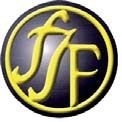 Protokoll från ledarmöte  2015-01-19.NärvarandeSeniorer: Martin Svensson, Morgan Gustafsson, Fredrik Pettersson & Nicklas AnderssonP 99-01: Hampus Juteryd & Jens AnderssonF 02-04: Per Ivehammar, Anna Malmqvist, Lasse Jansson & Kjell LarssonP 03: Hans Jarlö & Mattias OlssonP 04-05: Mikael Selander & Erik LindheF 05: Jocke Kron & Valdemar NordP 06: Andreas EiderbäckF 06: Calle BerglinP 07: Jonas Ek & Andreas SandinStyrelsen: Henrik Eriksson & Björn ErikssonSamtliga deltagare presenterade sig och sitt lag. Sammanfattningsvis så kan det meddelas att det är bra uppslutning i samtliga lag. Inför säsongen 2015 är följande status på resp lag.Seniorer. Ca. 20 killar att tillgå i nuläget. Tillkommer några ytterligare till truppen. Kommer att spela div. 6 Sydöstra. Ev. deltagande med 2 lag kommer noga att övervägas.P 99-01. Bra uppslutning med drygt 25 pers. på ”pappret”. Inomhusträning körs för fullt och kommer att deltaga i seriespel, ej klart med serieindelning.F 02-04. Har 13-15 tjejer i nuläget. Tveksamma till 2 serielag till säsongen.P 03. Har 16-17 killar igång. Påbörjat samarbete med Vrenas P 02. Kommer att var med i seriespel, första året i 9-manna.P 04-15. 25 deltagande ungdomar i dag. Spelar 7-manna fotboll till säsongen och kommer ev. att anmäla 2 lag.F 05. Är idag 13 tjejer som kommer att spela 7-manna fotboll.P 06. Har 10-11 st deltagare idag. Kommer att spela zon spel, 5-manna, till säsongen.F 06. Är ca. 12 tjejer och kommer att spela zonspel.P 07. 12 st killar som kommer att spela zonspel till sommaren.Ungdomar -08 har påbörjat bollgrupp med Andreas Eiderbäck som ledare. Sport grupp 2015. Kjell Hallqvist (sammankallande), Oskar Ljungwald, Tobias Rydberg, Jonas Karebring och Magnus Bergqvist. Till sporgruppen önskar vi också ytterligare, minst, 1 representant från något yngre ungdomslag. Tacksam för förslag!Några förslag på uppgifter för sport gruppen.Ansvarig för introduktion av nya ledare. Ta fram ett ”program” som alla nya ledare inom föreningen ska få ta del av.Se hur vi kan utveckla samarbete med skolan, gällande information om SIF:s verksamhet.Hur kan vi utveckla samarbetet mellan senior- och ungdomslagen? Tex. deltagande av seniorspelare vid något träningstillfälle hos resp. ungdomslag.Tillsammans med ledare upprätta träningsschema för gräsplanerna.Nära samarbete med Fredrik P och ”gula tråden”.Detta var några förslag på några punkter som sporgruppen kan utveckla och här vill vi också få in ytterligare tips och förslag. Kommer att ha ett första möte inom kort!Ekonomi. Kortfattad genomgång av det ekonomiska läget. Konstaterades att det, troligen, blir ett nollresultat 2014. Eventen är nödvändiga för föreningen. Detsamma gäller för våra stora och små sponsorer. LOK- och kommunala stödet är ett bra bidrag till föreningsverksamheten. Mycket viktigt att alla sammankomster redovisas i LOK. Närvaron ska fyllas i för alla då LOK stödet ges till alla deltagare mellan 7-25 år. VIKTIGT ATT ALLA LAG FYLLER I FÖR LOK STÖDET!”Gula tråden”. Här vill SIF fortsätta utveckla ”gula tråden” för ledare. Ta fram information om lämpliga kurser tex. nivåanpassad kurser utifrån lag/grupp. Genomföra lokala/interna utbildningar i tex. ledarskap. Förse resp. åldersgrupp med lämplig kunskapsnivå, baskunskaper. Fredrik P återkommer med förslag på träff under våren.Laget.se. Mattias Olsson informerade om att det är laget.se som gäller för samtliga i föreningen. Hur sidan administreras av reps. lag etc. From. nu så sker att via denna hemsida och inget annat. Frågor kring ev. administration besvaras av Mattias.Övriga frågor.Styrelsen informerade om att Lasse P slutar i april månad. Lasse P har skött tex. matchbokningar, domarbokningar och träningstider. Styrelse har redan påbörjat hur det ska lösa sig efter att Lasse slutar. Finns lite uppslag kring lösning på detta. Prioriteringen är att dessa uppgifter inte ska läggas på ledarna för lagen.Fotbollsskolan startar söndag v.25, heldag, 2015.Klara eventjobb för 2015 är 7/2 Champions of Rock i Linköping. Kommer att skötas av seniorlaget. SIF kommer också att vara med på Diggiloo, Nyköping 27/6 och Ulriksdal 15/8. Boka in dessa datum redan nu!En hjärtstartare kommer att införskaffas med bidrag från Lions. Styrelse återkommer om introduktion av denna.Inför årsmötet i slutet av mars så önskar styrelsen i förslag på nya styrelsemedlemmar. Kontakta oss med namn på nya styrelsemedlemmar på olika poster.Hasse J informerade om den ”nya hanteringen” av månadslotter. En summering av anmälda kommer att göras under början på feb. Efter denna genomgång så beslutas om uppföljning på icke sålda lotter.MvhBjörn Eriksson